Ciudades que inspiran 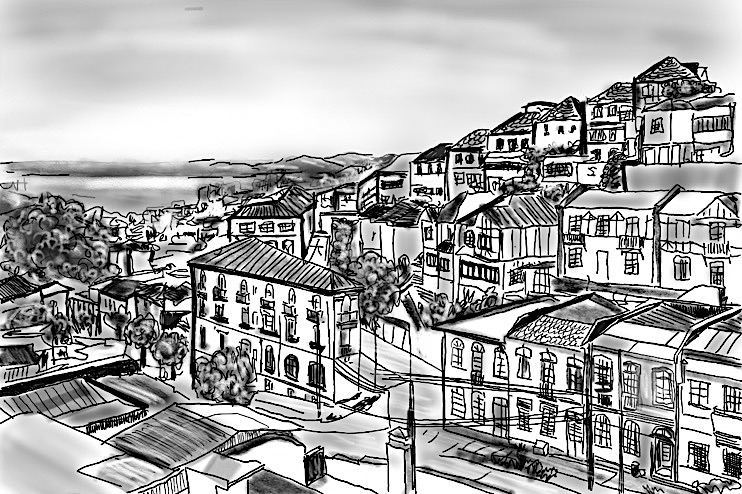 Va a escuchar una entrevista sobre una ciudad de América del Sur. Encuentre los elementos correctos de la lista (A-I) para completar las frases (1-6). 
Hay dos elementos que no se usan.
0Para hablar de su ciudad, los habitantes se refieren a …  H1La fascinación por la ciudad se explica por …2Por la posición geográfica de la ciudad, los locales y los visitantes usan … 3La invitada dice que para un músico conocido, la ciudad es …4Una característica de las islas de Valparaíso es que no hay … 5La invitada nombra un lugar específico donde hay … 6Un músico tomó como título para una pieza musical …Amedios de transporte especiales. Bel nombre de la ciudad.Chabitantes permanentes.Del aspecto multicolor de sus edificios. Euna atracción turística. Fmuchas variedades de alimentos. Gnumerosas montañas. Hun nombre corto. Isu lugar de origen. Ciudades que inspiran: Multiple matching, 6 BE, 1 BE pro ItemDistraktoren: E, G